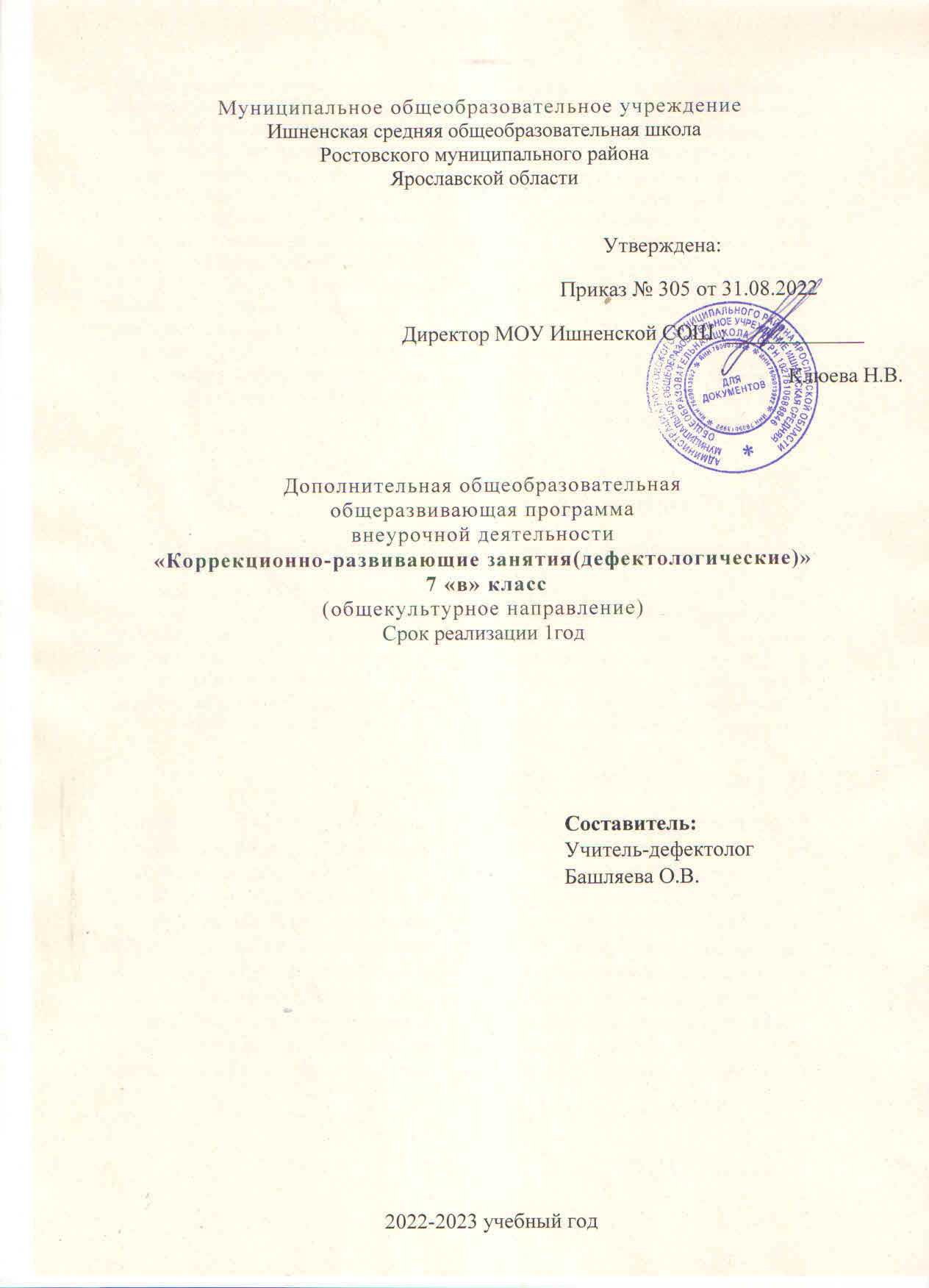 Пояснительная записка  
                   1. Нормативное обеспечение программы:Адаптированная рабочая программа предмета «Коррекционно- 
развивающие занятия» для обучающихся 7 класса составлена на  
основе: Конституции Российской Федерации (принята всенародным голосованием 12.12.1993) (с учетом поправок, внесенных Законами РФ о поправках к Конституции РФ от 30.12.2008 N 6-ФКЗ, от 30.12.2008 N 7-ФКЗ, от 05.02.2014 N 2-ФКЗ, от 21.07.2014 N 11-ФКЗ) Адаптированная основная образовательная программа  образования обучающихся с ЗПР и являются учебно- методической документацией МОУ Ишненской СОШ Федеральный закон Российской Федерации от 29 декабря 2012г.N  273-ФЗ "Об образовании в Российской Федерации";   Федеральный закон РФ от 24.07.1998 г. № 124–ФЗ «Об основных  
гарантиях прав ребѐнка в РФ»;   Постановление Главного государственного санитарного врача  
Российской Федерации от 10.07.2015 № 26 «Об утверждении СанПиН  
2.4.2.3286-15 «Санитарно-эпидемиологические требования к условиям  
и организации обучения и воспитания в организациях,  
осуществляющих образовательную деятельность по адаптированным  
основным общеобразовательным программам для обучающихся с  
ограниченными возможностями здоровья»;  Приказ Министерства образования и науки Российской Федерации от  31 марта 2014 г.  № 253 «Об утверждении федерального перечня  учебников, рекомендуемых к использованию при реализации имеющих   государственную аккредитацию образовательных программ начального  общего, основного общего, среднего общего образования».  2. Цель и задачи программы           Программа  коррекционно-развивающих занятий является приложением  к адаптированной образовательной программе школы. Содержание данной  программы направленно на реализацию цели, задач школы на 2022-2023  учебный год.  Цель: Обеспечение различных индивидуальных траекторий получения  полноценного образования обучающихся с ограниченными возможностями  здоровья, учитывающего способности, возможности и интересы  обучающихся.  Задачи:  1.        Обеспечить достижение обучающимися с ограниченными  возможностями здоровья установленных федеральным образовательным  стандартом образования обучающихся с умственной отсталостью  дифференцированных требований к результатам освоения адаптированной  образовательной программы.   2.Создание условий для эффективной реализации и освоения  обучающимися адаптированной основной образовательной программы, в том  числе условий для индивидуального развития всех обучающихся.  Цель  программы коррекционно-развивающих занятий: коррекция  
пробелов в знаниях у обучающихся  по основным предметам учебного плана  (письмо и развитие речи, математика), направленная подготовка к усвоению  
ими учебного материала.       Задачи:  1. Подготовить обучающихся к усвоению учебного материала по  основным предметам учебного плана (письмо и развитие речи,  
математика) посредством коррекции пробелов в знаниях.  2. Коррекция психических познавательных процессов.  3. Расширение представлений об окружающем мире и обогащение  словаря.  Принципы             Принципы отбора содержания связаны с преемственностью целей  образования на различных ступенях обучения, логикой внутрипредметных  связей, а также с возрастными и индивидуальными (в зависимости от степени  выраженности и структуры дефекта) особенностями развития обучающихся.             В основу  программы  положены следующие принципы:   принцип 	учета типологических 	и 	индивидуальных  образовательных потребностей обучающихся;   принцип коррекционной направленности образовательного  процесса;   принцип развивающей направленности образовательного  процесса, ориентирующий его на развитие личности обучающегося и  расширение его «зоны ближайшего развития» с учетом особых  образовательных потребностей;   принцип направленности на формирование деятельности,  
обеспечивает возможность овладения обучающимися с умственной  
отсталостью всеми видами доступной им предметно-практической  
деятельности, способами и приемами познавательной и учебной  
деятельности, коммуникативной деятельности и нормативным поведением;   принцип переноса усвоенных знаний и умений и навыков и  отношений, сформированных в условиях учебной ситуации, в различные  жизненные ситуации, что обеспечит готовность обучающегося к  самостоятельной ориентировке и активной деятельности в реальном мире;   принцип сотрудничества с семьей.   Общая характеристика программы  Программа коррекционно-развивающих занятий является компонентом  программы коррекционной работы образовательной организации,  направленной на обеспечение успешности освоения обучающимися  адаптированной образовательной программы школы.            Программа учитывает современные требования к результатам освоения  адаптированной образовательной программы, направлена на достижение  личностных и предметных результатов, формирует базовые учебные  действия.  Посредством программы осуществляется индивидуально ориентированная  педагогическая помощь детям с учетом особенностей их психофизического  развития и индивидуальных возможностей 	(в соответствии с  рекомендациями ПМПК). Коррекционная направленность программы  реализуется через предметно-практическую деятельность детей и систему  специальных упражнений, направленных на коррекцию познавательной  деятельности детей.     Организация коррекционной работы  Коррекционная работа с обучающимися 7 класса проводится в рамках  внеурочной деятельности в форме специально организованных  индивидуальных и подгрупповых коррекционно-развивающих занятий.  Занятия проводятся в течение учебного года с периодичностью 1 раза в  неделю (34 недели). Формы проведения коррекционно-развивающих занятий  (индивидуальных и подгрупповых) для обучающихся определены на основе  рекомендаций ПМПК, планов индивидуального развития обучающихся,  педагогической диагностики (контрольных работ), а также принимая во  внимание особенности структуры дефекта детей с ограниченными  возможностями здоровья.    Основные направления коррекционно-развивающей работы  
Основными направлениями коррекционной работы являются:  1. Диагностическая работа, которая обеспечивает выявление  особенностей  развития и здоровья обучающихся с целью создания  благоприятных условий для овладения ими содержанием адаптированной  образовательной программы.  Проведение диагностической работы предполагает осуществление:  В процессе диагностической работы используются следующие формы  и методы работы:   сбор сведений о ребенке у педагогов, родителей (беседы,  анкетирование, интервьюирование),   наблюдение за школьниками во время учебной и внеурочной  деятельности,   беседы с обучающимися, учителями и родителями,   изучение работ ребенка (тетради, рисунки, поделки и т. п.) и др.   оформление документации (дефектологическое представление).  2. Коррекционно-развивающая работа обеспечивает организацию  мероприятий, способствующих личностному развитию обучающихся,  коррекции недостатков в психическом развитии и освоению ими содержания  образования.  Коррекционно-развивающая работа включает:   разработку оптимальных для развития обучающихся  коррекционных программ (методик, методов и приѐмов обучения) в  соответствии с их особыми образовательными потребностями,   организацию и проведение индивидуальных (подгрупповых)  занятий, необходимых для преодоления трудностей в обучении, коррекции  пробелов в знаниях.  Планируемые результаты освоения курса.  Изучение математики в основной школе дает возможность обучающимся  достичь следующих результатов развития:  В личностном направлении:   умение ясно, точно, грамотно излагать свои мысли в устной и письменной  речи, понимать смысл поставленной задачи, выстраивать аргументацию,  
приводить примеры и контрпримеры;   критичность мышления, умение распознавать логически некорректные  
высказывания, отличать гипотезу от факта;   представление о математической науке как сфере человеческой  
деятельности, об этапах ее развития, о ее значимости для развития  цивилизации;   креативность мышления, инициатива, находчивость, активность при решении  математических задач;   умение контролировать процесс и результат учебной математической  деятельности;   способность к эмоциональному восприятию математических объектов, задач,  решений, рассуждений;  В метапредметном направлении:   первоначальные представления об идеях и о методах математики как  универсальном языке науки и техники, средстве моделирования явлений и  
процессов;   умение видеть математическую задачу в контексте проблемной ситуации в  
других дисциплинах, в окружающей жизни;   умение находить в различных источниках информацию, необходимую для  
решения математических проблем, представлять ее в понятной форме,  
принимать решение в условиях неполной и избыточной, точной и  
вероятностной информации;   умение понимать и использовать математические средства наглядности  
(графики, диаграммы, таблицы, схемы и др.) для иллюстрации,  
интерпретации, аргументации;   умение выдвигать гипотезы при решении учебных задач, понимать  
необходимость их проверки;   умение применять индуктивные и дедуктивные способы рассуждений, видеть  
различные стратегии решения задач;   понимание сущности алгоритмических предписаний и умение действовать в  
соответствии с предложенным алгоритмом;   умение самостоятельно ставить цели, выбирать и создавать алгоритмы для  
решения учебных математических проблем;   умение планировать и осуществлять деятельность, направленную на решение  
задач исследовательского характера.  В предметном направлении:  Обучающийся получит возможность научиться:   осуществлять в выражениях и формулах числовые подстановки и выполнять  соответствующие вычисления;   выполнять основные действия со степенями с натуральными показателями, с  многочленами; выполнять разложение многочленов на множители;  
 решать линейные уравнения, простейшие системы двух линейных  уравнений;   решать текстовые задачи алгебраическим методом;   строить графики изученных функций;   находить значения функции, заданной формулой, таблицей, графиком по ее  аргументу; находить значение аргумента по значению функции, заданной  
графиком или таблицей;   применять формулы сокращѐнного умножения как для возведения двучлена  
в квадрат, так и для «сворачивания» трѐхчлена в квадрат двучлена;   раскладывать многочлены на множители вынесением общего множителя за  
скобки, группировкой и применением формул сокращѐнного умножения.  3.    Содержание программы  Содержание коррекционной программы интегрировано с содержанием  учебных предметов «Письмо и развитие речи», «Математика», направлено на  оказание помощи в усвоении адаптированной образовательной программы  (коррекцию пробелов в знаниях) в соответствии с рекомендациями ПМПК.    Коррекционная направленность программы реализуется через  предметно-практическую деятельность и систему специальных упражнений,  корригирующих на познавательную деятельности обучающихся:   коррекция мелкой моторики кисти и пальцев рук;   коррекция навыков каллиграфии;   коррекцию отдельных сторон психической деятельности   развитие зрительного восприятия и узнавания;   развитие зрительной памяти и внимания;   формирование обобщенных представлений о свойствах предметов  (цвет, форма, величина);   развитие пространственных представлений и ориентации;   развитие представлений о времени;   развитие слухового внимания и памяти;   развитие фонетико-фонематических представлений, формирование  звукового анализа.   развитие основных мыслительных операций:   навыков группировки и классификации;   умения работать по словесной и письменной инструкции, алгоритму;   умения планировать деятельность   развитие различных видов мышления:   развитие наглядно-образного мышления;   развитие словесно-логического мышления (умение видеть и  устанавливать связи между предметами, явлениями и событиями)   расширение представлений об окружающем мире и обогащение  словаря.  Критерии оценки.  В соответствии с требованиями к адаптированной основной  
общеобразовательной программе для обучающихся с ЗПР результативность обучения может оцениваться  только строго индивидуально с учетом особенностей психофизического  развития и особых образовательных потребностей каждого обучающегося.  Каждое Занятие содержит в себе следующие этапы:  
1.Организационный этап.  Создание эмоционального настроя в группе;  Упражнения и игры с целью привлечения внимания детей;  
2.Мотивационный этап.  Выяснение исходного уровня знаний детей по данной теме;  
3.Практический этап.  Подача новой информации на основе имеющихся данных;  Задания на развитие познавательных процессов (восприятия, памяти,  мышления, воображения) и творческих способностей;  4. Рефлексивный этап.  Подведение итогов занятия  5.Релаксация  Календарно-тематическое планирование.  ЛитератураМаллер А.Р. Социальное воспитание и обучение детей с отклонениями в развитии: Практическое пособие. Изд.Э-е испр. и доп.- М.: АРКТИ, 2005.Е.А. Стребелева Формирование мышления у детей с отклонениями в развитии. Книга для педагога - дефектолога. Москва ВЛАДОС. 2005.Дополнительная литература:Магид С.М., Тунина Е.Г. «Игры из тайничка » (развивающие игры, творческие задания, знакомство с правилами поведения.) Спб: Паритет,2007.Программа дошкольных образовательных учреждений компенсирующего вида для детей с нарушением интеллекта Е.А. Екжанова, Е.А. Стребелева М., «Просвещение», 2005Новые игры с пальчиками для развития мелкой моторики: Картотека пальчиковых игр Г.А. Османова СПб: КАРО, 2008Вильшанская А.Д. Дефектологичесое сопровождение учащихся с задержкой психического развития в общеобразовательной школе (Практические материалы) // Воспитание и обучение детей с нарушениями развития. — 2008. — № 1. — с. 47 - 54Мастюкова Е. М., Московкина А. Г. Семейное воспитание детей с отклонениями в развитии;Жигорева М. В. Дети с комплексными нарушениями в развитии: педагогическая помощь;Мамайчук И. И. Психокоррекционные технологии для детей с проблемами в развитии;№ п/п  Тема занятияКоличество часов1Школа. Викторина «День знаний»12Диагностика учебных навыков13Задача как объект изучения14Составление задач15Элементы теории множеств16-7Задачи практико-ориетированного  содержания.  28-9Задачи на сообразительность210-11Логические задачи212-13Геометрические задачи на построение и на изучение свойств фигур214Математический фольклор115Элементы логики, теории вероятности, комбинаторики116-17Дивергентные задачи218-19Учись мыслить смело220Весёлые маляры121Назови и проверь постукиванием122-23Смекалистые задачи224Крепкий орешек.  125И мы не лыком шиты.  126Как узнать вероятность события?127-28Задачи на разрезание и перекраивание229-30Укладка сложного паркета. Мозаика.231Итоговое занятие по пройденным темам132Диагностика речевых навыков.133Диагностика учебных навыков134Мониторинг.1Итого34